Департамент образованияадминистрации Владимирской областиГосударственное бюджетное образовательное учреждениесреднего  профессионального образования Владимирской области«Муромский промышленно-гуманитарный техникум»(ГБОУ СПО ВО «МПГТ»)Тематический раздел: «Страноведение. Путешествие по Германии»


Автор разработки:Герасимова Елена Геннадьевна, преподаватель  немецкого языка Муромского промышленно-гуманитарного техникумаВведениеДля модернизации учебного процесса по иностранному языку интенсивно используются информационно-коммуникационные технологии. Учителя с помощью информационно-коммуникационных технологий проектируют уроки и составляют компьютерные презентации, используя программу MS Power Point, зарекомендовавшую себя удобной и простой для овладения. Данная организация урока вызвала у меня огромный интерес. 
Я представляю разработку урока по теме « Путешествие по Германии ». Данная разработка включает в себя презентацию по теме, соответствующую требованиям общеобразовательной программы обучения и современным знаниям по немецкому языку. Работа над этим проектом:Систематизирует и расширяет знания обучающихся, развивает устойчивый интерес к изучению немецкого языка; формирует коммуникативные умения и речевые навыки, обеспечивающие познавательно-коммуникативные потребности обучающихся;обеспечивает овладение новыми лексическими, грамматическими и страноведческими знаниями,развивает познавательный интерес, мышление, память, творческую фантазию, инициативу в приобретении знаний, умений и навыков;содействует углублению представлений обучающихся о Германии, её истории, о стиле жизни немецких сверстников; формирует уважение к языку и культуре носителей языка.
В результате работы над темой « Путешествие по Германии » обучающиеся должны знать и уметь:показать степень владения лексическим материалом темы, страноведческие знания о ФРГ и Берлине;высказываться о достопримечательностях, легендарных личностях во время совершаемого путешествия;читать тексты с поиском определённой информации;воспринимать на слух запрашиваемую информацию;составлять диалоги по аналогии.Представленная ниже разработка урока реально обеспечивает достижение обозначенных целей. При проектировании урока я использовала учебник И. Л. Бим «Немецкий язык».  С помощью тестов, содержащихся в книге для учителя, они предусматривают целенаправленный контроль, т.е. выявление результатов обучения, а также последовательно реализуют проектную методику обучения. Особенности  старшей ступени обучения обусловлены стремлением к обобщению приобретённых ранее знаний - языковых и страноведческих, к их осознанию и дальнейшему развитию ровно, как и развитию и совершенствованию речевых навыков и умений в устной речи, чтении и письме.При проектировании представленного урока я использовала новые технологии, включающие элементы развивающего обучения, обучение в сотрудничестве и метод проектов.В основе обучения в сотрудничестве лежит вовлечение  обучающихся в активную учебную деятельность, поэтому основными формами работы с обучающимися будет: урок-путешествие. Методами организации учебного процесса являются: самостоятельная работа с текстом по поиску нужной информации, демонстрация учебного материала, беседа по прочитанному материалу, ролевые и коммуникативные игры и др.

Я остановила свой выбор на использовании методов проектов в обучении немецкому языку, т.к проектная методика характеризуется:

-      высокой коммуникативностью;

-      активным включением обучающихся в учебную деятельность;

-      созданием прочной языковой базы;

-      развитием личности;

-      принятием личной ответственности за продвижение в обучении;

-     использованием межпредметных связей при подготовке проектов.При проектировании уроков была проведена большая подготовительная работа преподавателя  и  обучающихся, в ходе которой подбирался необходимый материал по тематике урока: фотографии, аудиозаписи, иллюстративный материал из  книг. Перед обучающимися была поставлена задача поиска информации с использованием средств Интернета. Я считаю, что главное качество созданной презентации - наглядность изложения материала, его открытость, доступность для восприятия, удобство использования. Чтобы удержать интерес обучающихся к происходящему на уроке надо сделать его прежде всего привлекательным. Как известно, внимание всегда поддерживается интересом. Данная разработка уроков позволяет поддерживать интерес  обучающихся к происходящему на протяжении всего времени. Я считаю, что все этапы урока органично вписываются в конспект и составляют законченное единое целое, а также ярко отражают тему урока. 
Прослушивание на уроках тематических аудиозаписей активизирует внимание  обучающихся и развивает навыки воспроизведения услышанного, заставляет задуматься о необходимости изучения иностранного языка. 
Использование электронной интерактивной доски обогащает возможности компьютерных технологий, предоставляет большой экран для работы с мультимедийными материалами. Этот экран видят все присутствующие в аудитории и чувствуют себя участниками рабочего процесса. 

Используя в своей работе ИКТ, я пришла к выводу, что при закреплении, обобщении, повторении учебного материала, и особенно при его практическом применении эта форма работы очень эффективна. Очень важным считаю то, что использование ИКТ положительно влияет на мотивацию изучения предмета. Кроме того, в работе над творческими заданиями ребята учатся сотрудничать, а обучение в сотрудничестве воспитывает в них взаимопомощь, желание и умение сопереживать; формируются творческие способности обучащихся, т. е. процессы обучения и воспитания являются неразрывными.


Урок немецкого языка  по теме

"Мы готовимся к путешествию по Германии "

ТИП УРОКА: урок – путешествие (с элементами проектной методики )

Основные учебно-коммуникативные задачи:Активизировать лексику по теме "Wir bereiten uns auf eine Deutschlandreise vor". Систематизировать лексику по темам '' Die Kleidung'', ''Das Essen''.Познакомить  обучащихся с достопримечательностями Берлина.Учить воспринимать на слух диалог и инсценировать его.Учить использовать информацию, полученную на уроке для написания письма своему другу.
ФОРМА УРОКА: путешествие по Германии (первый город - Берлин).

ОСНАЩЕНИЕ:     географическая карта Германии, презентация достопримечательностей Берлина. 

ФОРМЫ ОРГАНИЗАЦИИ: индивидуальная, парная, групповая.

ПРОГНОЗИРУЕМЫЙ РЕЗУЛЬТАТ:  обучающиеся должны показать степень владения лексическим материалом темы, страноведческие знания о ФРГ и Берлине, полученные на уроках. 

I.Das Thema unserer Stunde heiBt “Die Vorbereitung auf eine Deutschlandsreise und die Fahrt nach Berlin”. 

II:Reisen Sie gern?

1.Haben Sie schon eine langere Reise gemacht?

Reisen Sie mit den Eltern/ ohne?

Womit haben Sie gern, zu reisen?

Reisen Sie mit der Eisenbahn?

Haben Sie schon einmal eine Schiffsfahrt gemacht?

Sind Sie schon einmal mit dem Flugzeug geflogen?

Haben Sie in der Ferien viel gereist?(gewandert?/getrampt?)

Ist eine Reise eine gute Erholung?(Ja/nein,beweisen) 

Zungenbrecher:Rasch rollt Rudis Rad. Rudis Rad rollt rasch.

Французский философ и математик Жан д Аламбер сказал: «Франция создана, чтобы в ней жить, Италия- чтобы там проводить время ,Англия- чтобы там размышлять, а Германия создана, чтобы по ней путешествовать».

 Заполните таблицу, используя данное высказывание:
Wollen wir das Thema «Die Reise» besprechen.


III. Alle wissen, dass man vor einer Auslandsreise Landkarten gründlich studiert. 

Wir wissen auch,dass die Bundesrepublik Deutschland in Mitteleuropa liegt. Im Norden ist Deutschland von der Nordsee,Dänemark und der Ostsee begrenzt. Im Osten grenzt es an Polen und die Tschechische Republik. Im Süden grenzt die BRD an Österreich und die Schweiz, im Westen an Frankreich,Luxemburg,Belgien und die Niederlande.Der höchste deutsche Berg die Zugspitze liegt in den Bayerischen Alpen. Der gröβte Fluβ Deutschlands und einer der wichtigsten Flüsse Europas ist der Rhein. Der gröβte Binnensee Deutschlands ist der Bodensee. Er liegt an der Grenze zur Schweiz. 
(беседа по карте Германии предлагается в форме вопрос-ответ) 
(на слайде-карта Германии)
Wo liegt Deutschland? 
An welche Länder grenzt Deutschland? 
Wie heiβt der höchste Berg Deutschlands? 
Wie heiβt der gröβte Fluβ Deutschlands? Der See? 
Wo liegt der Bodensee? 
Die Landkarte kennt ihr gut. 

IV.Vor einer Reise haben die Menschen Probleme mit dem Kofferpacken. Das erste Problem also ist die Kleidung. Welche Kleidungsstücke nehmen wir mit? 
(на слайде-одежда). 
Das sind verschiedene Kleidungsstücke. 
1. Nennt die Namen folgender Kleidungsstücke! 
2. (на слайде-ребус). Das ist ein Worträtsel. Ratet die Wörter zum Thema “Kleidungsstücke”(обущающиеся называют слово на немецком языке,например: das Kleid. По щелчку мышкой появляется слово das Kleid с изображением предмета одежды и т.д.) 
3. Kinder, was nehmt ihr auf der Reise mit? 

V. Man braucht während einer Reise auch verschiedene Kleinigkeiten. (на слайде-ребус с мелочами,необходимыми в поездке) 1.Hier ist ein Worträtsel. Findet acht Kleinigkeiten! (обучающиеся находят слова на заданную тему и называют их: 
(Der Kamm, die Zahnpasta, die Zahnbürste, der Regenschirm, das Notizbuch, das Taschenmesser, der Spiegel, die Seife). Diese Kleinigkeiten braucht man immer auf der Reise. 

VI. Man iβt auf der Reise gern. So muss man verschiedene Lebensmittel mitnehmen. 
(на слайде-продукты питания). 
Das sind verschiedene Lebensmittel. 
1. Nennt bitte diese Lebensmittel! 
2. (на слайде-ребус с продуктами питания). Ratet, welche Lebensmittel gemeint sind. Jede Zahl bedeutet eine Buchstabe. Wie heiβen diese Lebensmittel? (учащиеся называют продукты и по щелчку мышкой появляется картинка с изображением продуктов питания). 
3. Welche Lebensmittel nehmt ihr auf der Reise mit? 

VII. Die Koffer sind gepackt. Und wir fahren mit dem Zug nach Berlin. Wir sind auf dem Bahnhof. 
Auf jedem Bahnhof hort ihr verschiedene Durchsagen. Hier einige Durchsagen am Bahnhof. Konnt ihr sie vehrstehen.

1.Reisende!Lassen Sie Ihr Gepack von Gepacktragagern befordern.

2.Eine private Durchsage:Frau Fischer, kommen Sie bitte zum Auskunftsburo!

3.Auf Gleis 7 fahrt ein der Schnellzug nach Berlin.Ankunft 16.08.

4.Am Gleiss 7 bitte einsteigen! Abfahrt nach Berlin um 16.45.

5.Achtung! Der Schnellzug Moskau-Berlin fahrt in 2 Minuten ab. Gute Reise!

VIII. Wir telephonieren unseren Freunden von der Abfahrt und interessieren uns wohin, womit,wonach wird unsere Freunde eine Reise machen?

-Hallo, Andreas!

-Hallo,Kat!Wie geht es?

- Danke/Ich habe Urlaub und mache eine schone Reise.

- Wohin denn?

- Ich besuche Wien, Prag,Budapest und Warschau.

- Eine schone Reise.Fahrst du mit dem Auto?

- Mit dem Auto? Nein, nein. Mit dem Zug nach Berlin.

-Du fahrst zuerst mit dem Zug Nach Berlin und dann nach Warschau, von Warschau nach Prag. Von Prag …

-Von Prag nach Budapest mochte ich das Schiff nehmen.

-O, ja,prima.Das ist eine gute Idee:eine Schiffahrt auf der Donau bis nach Wien. Und von Wien … .

-In Wien werden mich meine Verwandte treffen und wir fahren mit dem Auto nach Hause zuruck.

- Ach so. Und wie lange hast du Urlaub?

- Vom 21. Juni bis zum 3.Juli.

- 2 Wochen, also.Gut.

- Und wohin, womit, mit wem fahrst du?

- Ich fahre mit meinen Freunden mit dem Auto in die Turkei.

- Nun danke, Tschus …Gute Reise!

- Tschus…Gute Reise! 

( обучающиеся инсценируют этот диалог 2-3 пары)

IX. Jetzt sind wir in Berlin. 
( на слайде-карта). 
Berlin ist eine schöne Stadt und hat viele Sehenswürdigkeiten. Und jetzt sprechen wir über die Sehenswürdigkeiten Berlins. 
(на слайде-достопримечательности Берлина, по каждой достопри мечательности ведется беседа). 
1. Das ist der berühmte Alexanderplatz. 
Warum wird der Platz so genannt? ( Er hat seinen Namen der russischen Zaren Alexander dem Ersten zu Ehren bekommen). 
2. Das ist das Brandenburger Tor. Das Brandenburger Tor mit seiner Quadriga ist eines der schönsten Tore der Welt. 
3. Das ist das Reichstagsgebäude. 
Was war hier während der Hitlerzeit? ( Die Reichskanzlei Hitlers). 
4. Das ist eine der gröβten und schönsten Straβen Berlins. Wie heiβt diese Straβe? (Der Kurfürstendamm). Nicht weit vom Kudamm steht der Fernsehturm. 
5. Das ist die Museumsinsel. 
Warum wird der Platz so genannt? (Hier liegen berühmte Museen Berlins: das Pergamonmuseum, das Bodemuseum, die Nationalgalerie). 
6. Das Berliner Rathaus. 
7. Das ist die Humboldt-Universität. 
8. Was steht auf dem Alexanderplatz? (Die Weltzeit-Uhr). 

X. 9.Kennen Sie Sprichworter?

1.Auf der Reise ein guter Erfahrt ist so gut, wie ein Pferd.

2.Der gerade We gist der beste.

3.Ein guter Freund ist beste als 100 Verwandte.

4.Ein froher Gast ist niemand Last.

5.Stille Wasser sind tief.

Lehrer:Unsere Reise ist zu Ende. Wir konnen folgende Schlussvolgerungen machen:Eine gut organisierte Reise ist eine gute Erholung.

Student:Augen auf! Die Welt ist schon! Das kann jeder nur verstehen, der fur alles findet Zeit und ist immer hilfsbereit!

XI Wir haben heute gut gearbeitet. Hat euch die Stunde gefallen? 
War die Stunde interessant, spannend? Die Zeit ist um. 
Die Stunde ist zu Ende.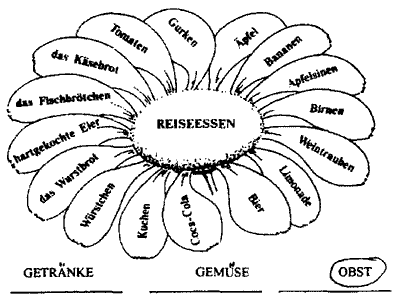 
Frankreich
Italien
England
Deutschland
Leben
…
…
…